"Итоговое интегрированное занятие по изобразительной деятельности в старшей логопедической группе "История матрешек. Полхов - Майданские матрешки"Статья отнесена к разделу: «Музейная педагогика» (Декоративно-прикладное искусство)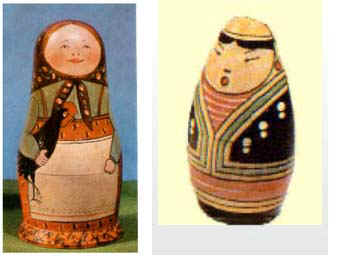 -Программное содержание: -Закреплять знания детей об истории рождения русской деревянной матрёшки.-Умение различать разнообразие видов данной игрушки: Сергиев – Посадская (Загорская) матрёшка, Полхов – Майданская, Семёновская, Вятская. -Формирование эмоциональной отзывчивости на восприятие деревянной матрёшки, как символ русского народного искусства.-Формировать и развивать эстетически – творческие возможности детей в процессе интеграции разнообразных видов деятельности: словесной, исторической, экологической, художественной, игровой.-Закреплять знания и умения при изготовлении матрешки из пластического материала.-Формировать технические умения и навыки кистевой росписи, путём “наложения” цвета (жёлтый, синий, алый).-Формировать эстетическое отношение к Декоративно - Прикладному Искусству.-Умение выделять характерные особенности Полхов – Майданских игрушек – тарарушек.Предварительная работа: 1.Рассматривание иллюстраций с изображением матрёшек разных видов.  2.Посещение выставки матрёшек “Русская изба ”.                            3.Прослушивание русской народной музыки.                                                                4.Игра “Одень матрёшку”.     5.Рисование и аппликация: «Веселые матрешки»Материалы и оборудование для занятия: 1 .Небольшие силуэты матрёшек.                                                                                               2.Выставка - музей деревянных игрушек - «Русская изба»3.Иллюстрации с изображением первых матрёшек.                                                                          4  Корзины с одеждой для игры “Оденем матрёшек”5.Верстак с инструментами и экологическим сырьём, из которого изготавливается  матрёшка.                                                                                                                                              6. Скульптурный пластилин, принадлежности для лепки.                                                         7. Гуашь четырёх цветов: красная, жёлтая, синяя, принадлежности для росписи.  8.Музыкальное сопровождение.ХОД  ЗАНЯТИЯНа столе стоят яркие  матрёшки разных видов: Семёновские, Загорские (Сергие – Посадские), Полхов – Майданские, Вятские. А на столах у детей небольшие силуэты матрешек для лепки, а так же их росписи. На мольбертах демонстрационный материал с изображением разных видов матрёшек, а так же изображение первой Японской матрёшки и первой русской. В музее «Русская изба» выставка матрёшек разных видов, которые состоят из несколько составляющих. Наглядное пособие “Египетский саркофаг”, выполненное из бумаги в соответствии формы матрёшки. “Экологическая мастерская”: изображение токарного станка, стружки, опилки, деревянная заготовка из которой изготавливают матрёшку, крахмальный клей, краски. Шаблоны с одеждой матрешки  для игры “Оденем матрёшку”. Педагог вместе с детьми подходит к выставке деревянных игрушек – матрёшек, затем читает стихотворение – загадку:Словно репка, она круглобокаИ под алым платочком на насСмотрит весело, бойко, широкоПарой чёрных смородинок - глаз.Алый, шёлковый платочек,Яркий сарафан в цветочек,Упирается рука в деревянные бока,А внутри секреты есть:Может три, а может шесть.Разрумянилась немножко – Наша русская … (матрёшка)- “Ребята, сегодня мы подведём итоги об истории матрёшки, всё то, что мы с вами: рисовали, изучали, узнавали о ней”. Та-ра-рушки, Та-ра-рушки –Это русские игрушки, Очень славные,Да забавные, да нарядные, ненаглядные.Японская матрёшкаМатрешка  считается традиционным русским сувениром, самым популярным среди россиян и иностранных гостей, но далеко не каждый знает   историю  возникновения  матрешки. - “Давайте вспомним, откуда появилась первая фигурка – прообраз русской матрёшки?” (Ответы детей…) Ее прообразом стала точеная фигурка буддийского святого Фукурума, которую привезли из Японии с острова Хонсю, в подмосковную усадьбу Абрамцево. - “Как выглядела фигурка Фукурумы?” (Ответы детей…)Фигурка изображала мудреца с вытянутой от долгих раздумий головой, она оказалась разъемной, и внутри была спрятана фигурка поменьше, которая тоже состояла из двух половинок. Всего таких куколок оказалось пять. Кто же такой наш загадочный Фукурума, добродушный лысый мудрец, откуда он все-таки взялся? По-видимому, этот святой один из семи богов удачи. (В процессе разговора задавать ребятам вопросы, на закрепление выше упомянутого материала.) Его голова имеет необычную форму: лоб чрезмерно высокий, как и положено человеку недюжинного ума, в руках он держит посох и свиток.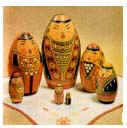 По традиции японцы на Новый год посещают храмы,посвященные божествам удачи и приобретают там маленькие статуэтки. (Вопрос: “Как выглядела матрёшка, изображавшая мудреца Фукурума?”)Русская матрёшкаПедагог задаёт ребятам вопросы: - “А что вы знаете о первой русской матрёшке?” “Как она получила это имя?” “Что оно означает?” Первая матрешка изображала девочку в сарафане с петухом в руках. Появилась матрёшка, в правление царя Николая -2 из рода Романовых.Вопросы: “Кто первый токарь и художник, которые создали эту матрёшку?” По образу этой игрушки токарь Василий Звёздочкин выточил фигурку, художник Сергей Малютин расписал её.Игрушка состояла из восьми фигурок. За девочкой шел мальчик затем, девочка и т.д. Все они чем-нибудь отличались друг от друга, а последняя, восьмая, изображала завернутого в пеленки младенца. Матрёшка – это символ русского духовного изобилия, а так же великолепное изделие Декоративно – Прикладного Искусства!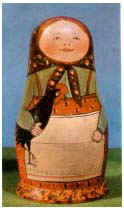 Виды матрёшекРоспись  матрешек  становилась все красочней, разнообразней. Изображали девушек в сарафанах, в платках, с корзинами, узелками, букетами цветов. Появились  матрешки , изображающие пастушков со свирелью. Матрёшка становилась известным Русским сувениром.В качестве сюжетов росписи  матрешек   использовались и литературные произведения русских классиков: “Сказка о царе Салтане ”, “Сказка о рыбаке и рыбке” А.С. Пушкина, “Конек - Горбунок ” П.П. Ершова и другие…Сейчас  матрешки  создают народные мастера разных регионов России. Отличаются они пропорциями токарной формы, росписью, которая ориентирована на демонстрацию особенностей национальной женской одежды, характерным цветом и деталями костюма.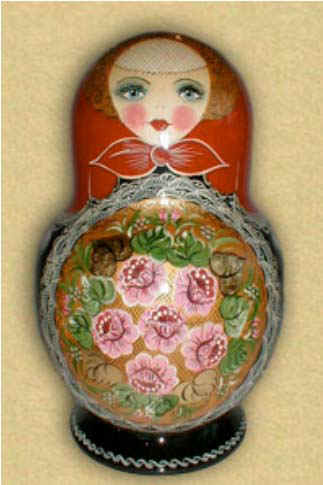 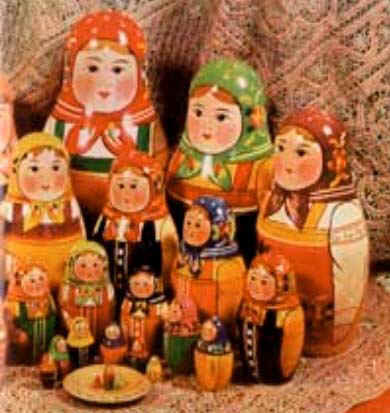 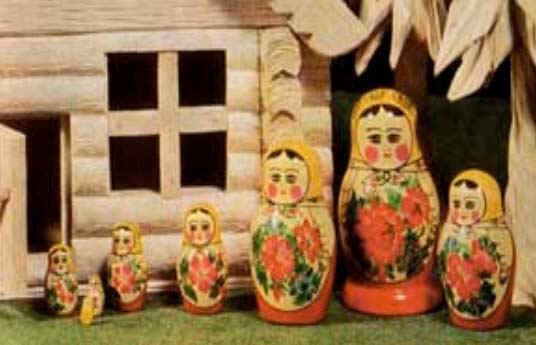 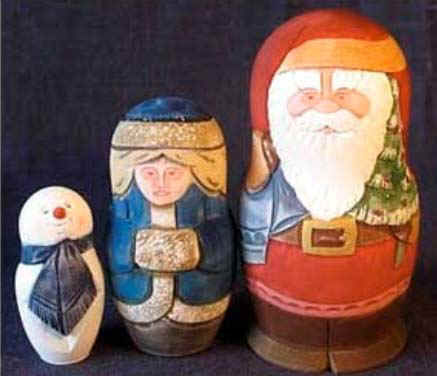 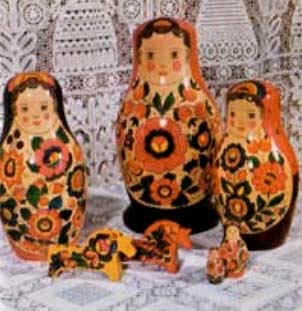 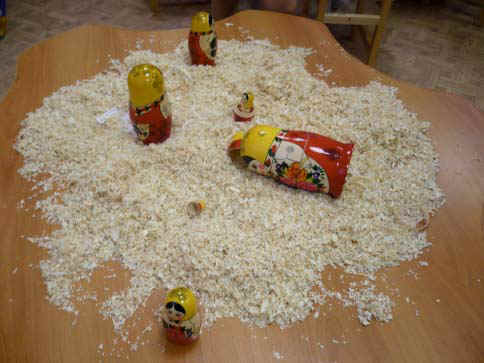 На столе разложены предметы, инструменты, краски, кисти которыми изготавливают матрёшек, а так же стружки и опилки, деревянные заготовки для матрешек, изображение токарного станка. Дети “мастера” рассказывают стихотворения и стоят рядом с “условной мастерской” показывая на изделия:На столе разложены предметы, инструменты, краски, кисти которыми изготавливают матрёшек, а так же стружки и опилки, деревянные заготовки для матрешек, изображение токарного станка. Дети “мастера” рассказывают стихотворения и стоят рядом с “условной мастерской” показывая на изделия:Восемь кукол деревянных,Круглолицых и румяных,В разноцветных сарафанах На столе у нас живут, Всех матрёшками зовут. Кукла первая толста,А внутри она пуста.Разнимается она на две половинки.В ней живёт ещё однаКукла в серединке.Эту куколку открой Будет третья во второй.Половинку отвинти,Плотную, притёртую-И сумеешь ты найтиКуколку четвёртую.Вынь её да посмотри,Кто в ней прячется внутри.Прячется в ней пятаяКуколка пузатая.В ней живёт шестая.А в шестой- седьмая,А в седьмой- восьмая.Эта кукла меньше всех,Чуть “ побольше”, чем орех.Вот, поставленные в ряд Сёстры куколки стоят. Сколько вас? – у них мы спросим. И ответят куклы: - восемь.Педагог предлагает ребятам пройти снова за своё рабочее место.Вопрос: “Ребята, а если перенестись в древний Египет, что мы знаем о значении слова “Матрёшка”?Игра “Оденем матрёшку”Педагог предлагает ребятам сыграть в игру “Оденем матрёшку”. Для этого понадобится разделиться на две команды и выбрать две матрёшки (матрёшками будут сами дети). Одежда матрёшек, помещена в две большие корзины, вперемешку с другими костюмами, не соответствующими стилю одежды матрёшек. Игра сопровождается музыкальным сопровождением и ращитана, по времени на 5 -7 минут. Победила команда, правильно одевшая матрёшку.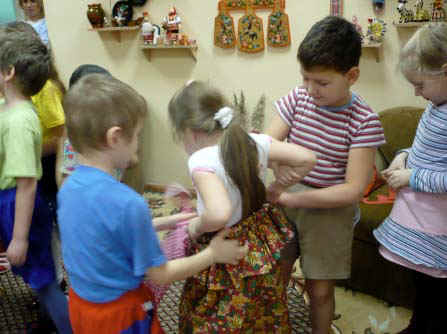 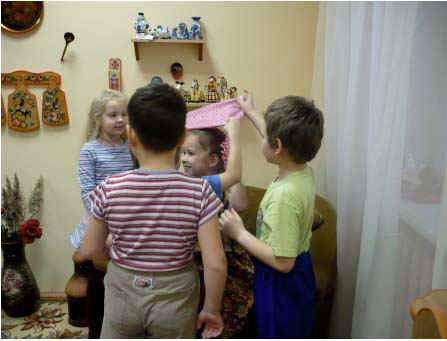 Лепка матрёшекПедагог предлагает детям попробовать себя в роли мастеров Декоративно – Прикладного Искусства и изготовить собственную матрёшку с последующей росписью под Полхов - Майдан. Для этого понадобится: скульптурный пластилин, салфетки, гуашь, палитра, две кисти разного размера, баночка с водой, готовые матрёшки и образцы выполнения, а так же пособие с поэтапным выполнением росписи Полхов – Майдан. Первый этап – лепка. Ребята из целого, круглого куска пластилина, вытягивают голову и сглаживают основание для того, что – бы матрёшка могла ровно стоять.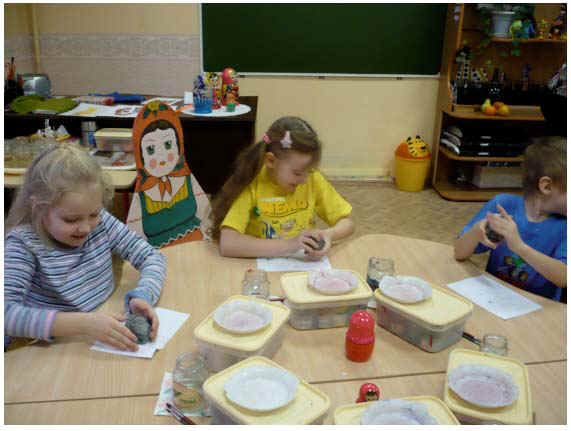 Физкультминутка предлагается педагогом, для того чтобы ребята могли зрительно отдохнуть для предстоящей работы.Второй этап – роспись. Обратить внимание детей на особенности росписи, задавать наводящие вопросы: “Какие цвета использовались при росписи Полхов - Майданской матрёшки и каким способом мастера добивались других цветов?”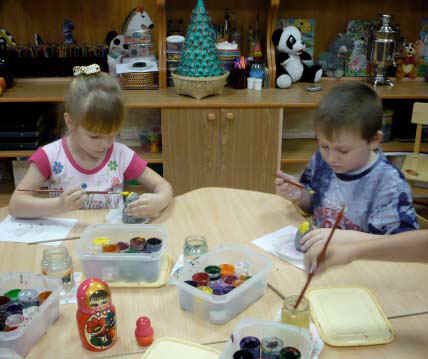 При росписи Полхов – Майданской матрёшке используют тушь и перо с металлическим наконечником, для нанесения чёрных контуров, а расписывают путём наложения одного цвета на другой. Используют только три цвета красок: алый, жёлтый, синий, а вот фиолетовый и зелёный получается путём наложения. Для того чтобы получился ровный хороший блеск, игрушку покрывают лаком несколько раз.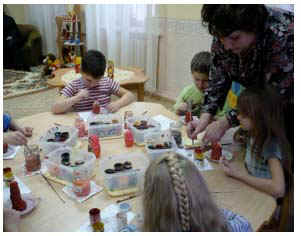 В конце росписи, педагог предлагает посмотреть все матрёшки изготовленные ребятами. Работа завершена.Весь народ глядит в окошко – В гости к нам - Пришли матрёшки.Входят дети – матрёшки и приносят с собой угощение: самовар с баранками. Ставят детям на стол и начинают рассказывать стихотворения:Мы - матрёшки, мы – кругляшки.Мы все лаковые, одинаковые. Как плясать пойдём- Только пыль столбом.Мы - матрёшки, мы - сестрички,Мы - толстушки невелички.Как пойдём плясать и петь,Вам за нами не успеть…Матрёшки приглашают в пляс всех ребят и присутствующих взрослых.Занятие на этом закончено.